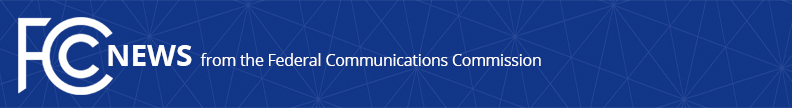 Media Contact: Jamie Susskind, (202) 418-2293Jamie.Susskind@fcc.govFor Immediate ReleaseSTATEMENT OF COMMISSIONER BRENDAN CARROn New Staff Appointment	WASHINGTON, October 3, 2017—Today, FCC Commissioner Brendan Carr announced that Jamie Susskind has joined his office as Chief of Staff and Legal Advisor for wireline issues.  	“I am delighted that Jamie is returning to the FCC and has agreed to join my office as Chief of Staff and Legal Advisor for wireline issues.  Jamie has extensive experience on wireline and broadband deployment matters, having served for six years in the FCC’s Wireline Competition Bureau,” Commissioner Carr said.  “Jamie also brings a deep policy expertise to the job as demonstrated by her work on tech and telecom issues as a staffer in the United States Senate,” Commissioner Carr added.  “Jamie will be a great addition to my office.”	Ms. Susskind joins Commissioner Carr’s office from the United States Senate, where she served as Chief Counsel to Senator Deb Fischer (R-NE).  In that role, Ms. Susskind managed the Senator’s priorities on the Senate Committee on Commerce, Science, and Transportation, as well as the Senate Judiciary Committee and the Senate Homeland Security and Governmental Affairs Committee.  Prior to joining Senator Fischer’s office, Ms. Susskind was detailed from the FCC to serve as Counsel to the Senate Committee on Commerce, Science, and Transportation’s Subcommittee on Communications, Technology, Innovation and the Internet.  	Previously, Ms. Susskind worked in the FCC’s Wireline Competition Bureau, where she held various roles, including Legal Advisor to the Bureau Chief and Acting Assistant Division Chief of the Pricing Policy Division.  Earlier in her career, Ms. Susskind was a Judicial Law Clerk for the Honorable Mary J. Schoelen on the United States Court of Appeals for Veterans Claims.  She graduated from the Antonin Scalia Law School and received her undergraduate degree from the University of Michigan.	Commissioner Carr also announced that Nathan Eagan, who has been serving as Acting Legal Advisor for wireline issues while on detail from the Wireline Competition Bureau, will be rejoining the Bureau.	“Nate has been an invaluable member of my team, and I am very grateful for the role he has played in helping the office hit the ground running,” Commissioner Carr stated.  “I am glad that the Commission will continue to benefit from Nate’s strong policy and legal expertise.”  ###
Office of Commissioner Brendan Carr: (202) 418-2200ASL Videophone: (844) 432-2275TTY: (888) 835-5322Twitter: @BrendanCarrFCCwww.fcc.gov/about/leadership/brendan-carrThis is an unofficial announcement of Commission action.  Release of the full text of a Commission order constitutes official action.  See MCI v. FCC, 515 F.2d 385 (D.C. Cir. 1974).